МУНИЦИПАЛЬНОЕ БЮДЖЕТНОЕ ОБЩЕОБРАЗОВАТЕЛЬНОЕ УЧРЕЖДЕНИЕ «СРЕДНЯЯ ШКОЛА № 16 ИМЕНИ  ГЕРОЯ  СОВЕТСКОГО  СОЮЗА  СТЕПАНА  ИВАНОВА ГОРОДА ЕВПАТОРИИ РЕСПУБЛИКИ КРЫМ»(МБОУ «СШ № 16 им.С.Иванова»)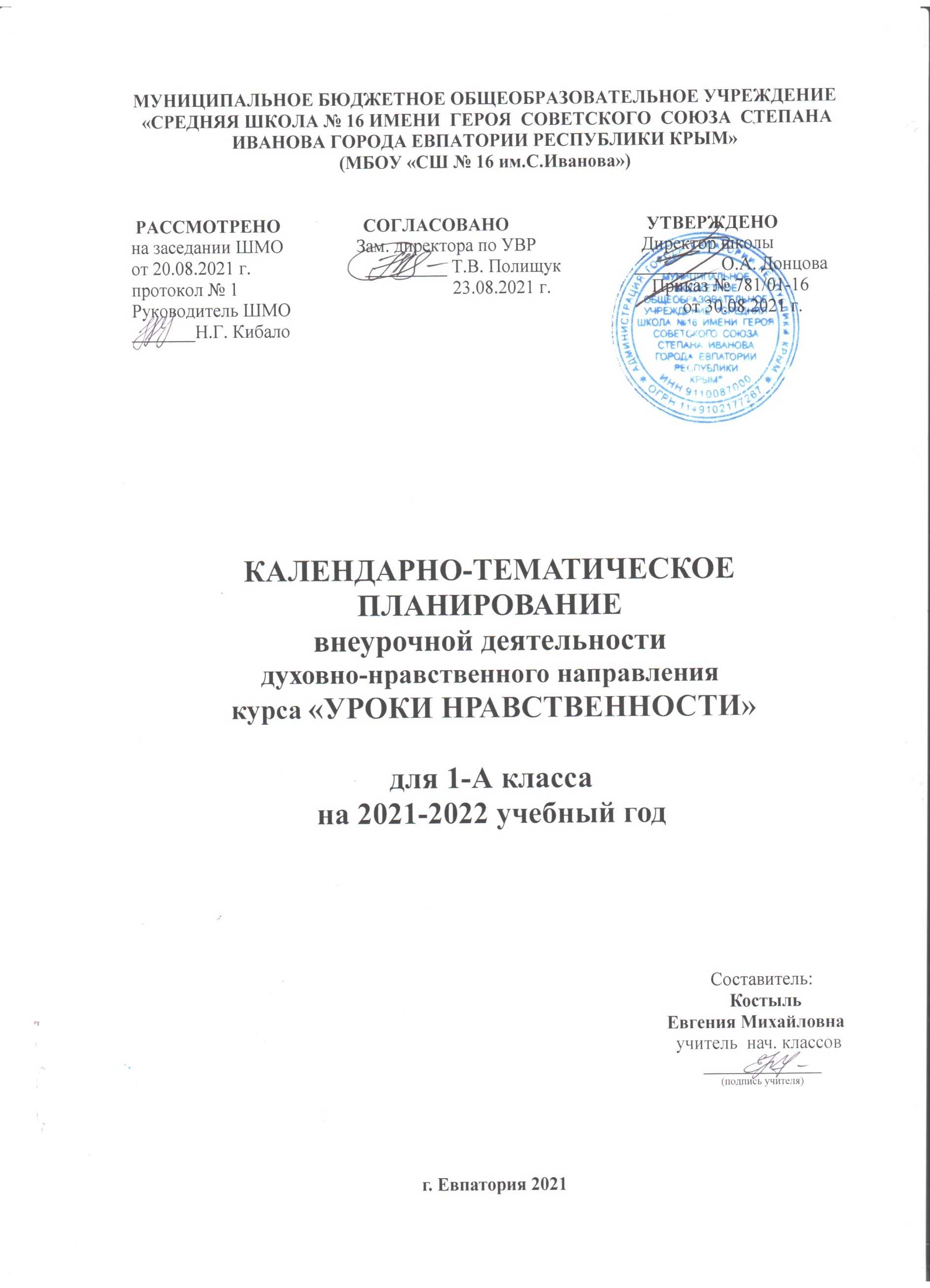 КАЛЕНДАРНО-ТЕМАТИЧЕСКОЕПЛАНИРОВАНИЕвнеурочной деятельности
духовно-нравственного направления «УРОКИ НРАВСТВЕННОСТИ»для 1-А классана 2021-2022 учебный год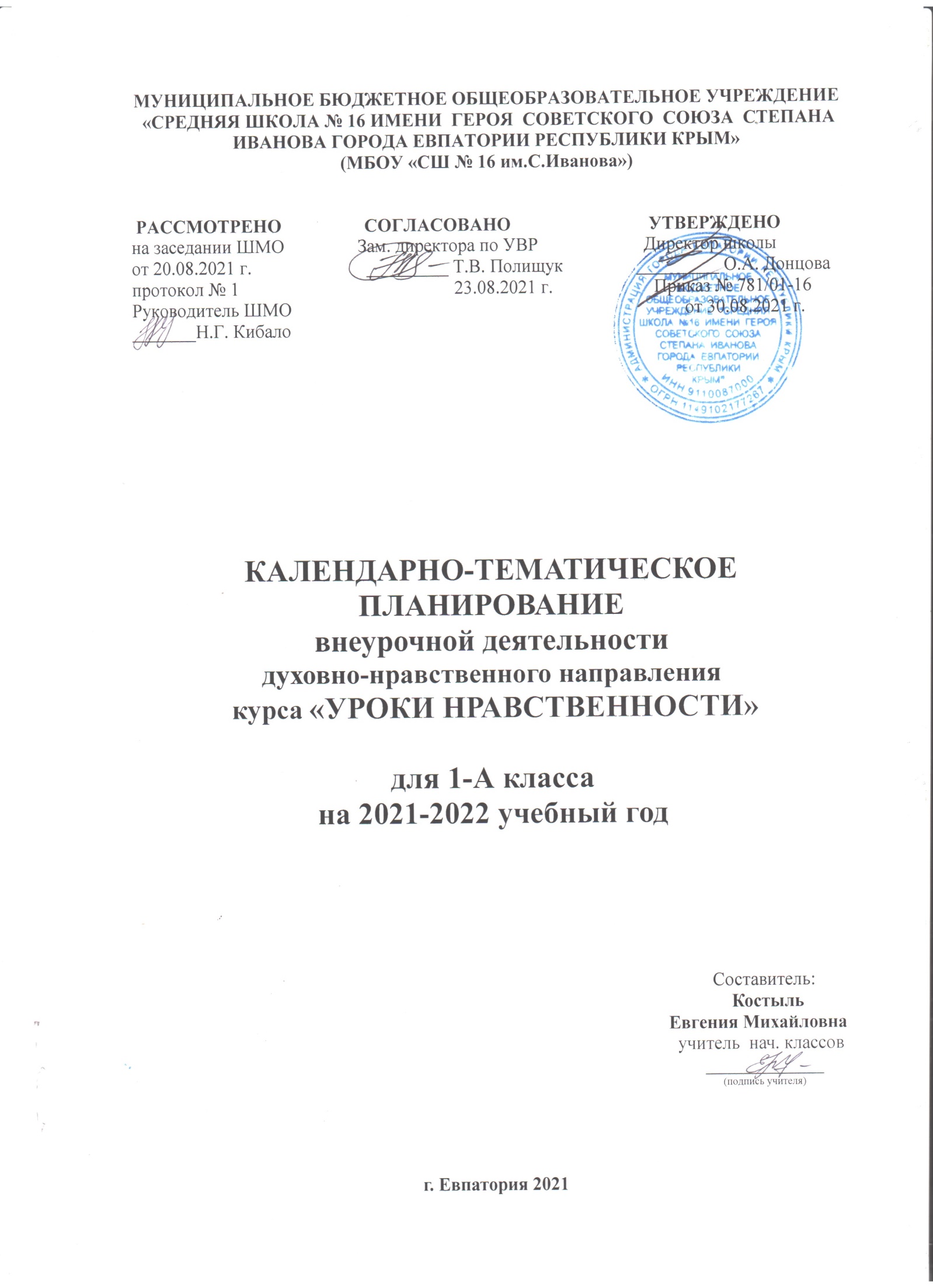 № п/п№ п/пДатаДатаТема урокапланфактпланфактТема урока103.09Правила школьной жизни.210.09Правила поведения в общественных местах. Что делать, если ты оказался заложником?317.09Безопасный путь в школу.424.09Правила поведения на воде.501.10Правила поведения при ЧС.608.10Правила безопасности на природе. Ядовитые растения, грибы, животные.715.10Здоровый образ жизни. Профилактика вирусных инфекций.822.10Если ты остался дома один.929.10ОБЖ. Осенние каникулы.1012.11Когда мы едины – мы непобедимы.1119.11Твои права и обязанности в школе и семье.1226.11Мама – первое слово.1303.12Интернет. Какие правила нужно знать?1410.12Конституция – основной закон государства.1517.12Наступает Новый год1624.12ОБЖ. Зимние каникулы.1714.01Ты – другие учащиеся. Правила поведения в школе.1821.01День Республики Крым.1928.01Правила дорожного движения. Гололедица.2004.02Правила безопасности на улице.2111.02Как избежать опасных домогательств и насилия.2218.02Защитникам Отечества– слава!2304.03Мы за ЗОЖ.2411.03Наши бабушки, мамы, сестры.2501.04ОБЖ.  Самые простые и важные правила безопасности. Электричество. Газ. Пожар.2608.04Крым и Россия - вместе! 2715.04Что такое дисциплина?2822.04День Космонавтики.2929.04Герои Евпатории. Освобождение Крыма от фашистских захватчиков.3006.05Предметы бытовой химии и их безопасное применение.3113.05Никто не забыт, ничто не забыто…3220.05Правила поведения в общественных местах: кинотеатр, музей, транспорт.33ОБЖ. Летние каникулы.